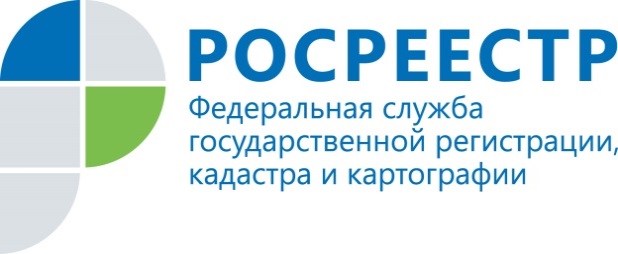 Помощник руководителя Управления Росреестра                                    ПРЕСС-РЕЛИЗпо Приморскому краю по СМИ  А. Э. Разуваева+7 (423) 241-30-58моб. 8 914 349 45 85
25press_rosreestr@mail.ruhttps://rosreestr.ru/  690091, Владивосток, ул. Посьетская, д. 48Управление Росреестра по Приморскому краю актуализирует «дорожную карту» по наполнению ЕГРНВладивосток, 29.06.2021 - Одной из основных задач Росреестра на ближайшие несколько лет является наполнение Единого государственного реестра недвижимости необходимыми сведениями. На данный момент нужно собрать недостающие данные не только об объектах недвижимости (как земельных участках, так и домах, зданиях, сооружениях), но и об их владельцах.В связи с изменениями в российском законодательстве, вступившими в силу в 2021 году, Управлением Росреестра по Приморскому краю была актуализирована «дорожная карта» реализации мероприятий по проекту «Наполнение Единого государственного реестра недвижимости необходимыми сведениями». На данный момент документ находится на утверждении в Правительстве Приморского края.Результатом его подписания станет четкий план совместных действий Приморского Росреестра, Правительства края, органов местного самоуправления по:- внесению в ЕГРН сведений, необходимых для определения кадастровой стоимости объектов недвижимости;- внесению в ЕГРН сведений об отсутствующих правообладателях объектов недвижимости;- выявлению правообладателей и регистрации прав на жилые и нежилые помещения в многоквартирных домах;- сверке по объектам недвижимости, находящимся в федеральной собственности;- верификации земель сельскохозяйственного назначения;- устранению противоречий в сведениях ЕГРН о землях лесного фонда; - внесению в ЕГРН отсутствующих сведений о границах населенных пунктов и территориальных зон.«Работа по наполнению ЕГРН необходимыми сведениями отвечает требованиям новой Целевой модели «Подготовка документов и осуществление государственного кадастрового учета и (или) государственной регистрации прав собственности на объекты недвижимого имущества» в части внесения данных о границах муниципальных образований, населенных пунктов и территориальных зон края. По состоянию на начало июня в Приморье уже внесены в ЕГРН данные о 100% границ муниципальных образований и о 84,8% границ населенных пунктов – по этим показателям мы уже сейчас достигли планируемых на конец 2021 года значений утвержденной Целевой модели», - отметил руководитель Управления Росреестра по Приморскому краю Евгений Русецкий.Пресс-служба Управления Росреестра по Приморскому краюО РосреестреФедеральная служба государственной регистрации, кадастра и картографии (Росреестр) является федеральным органом исполнительной власти, осуществляющим функции по государственной регистрации прав на недвижимое имущество и сделок с ним, по оказанию государственных услуг в сфере ведения государственного кадастра недвижимости, проведению государственного кадастрового учета недвижимого имущества, землеустройства, государственного мониторинга земель, навигационного обеспечения транспортного комплекса, а также функции по государственной кадастровой оценке, федеральному государственному надзору в области геодезии и картографии, государственному земельному надзору, надзору за деятельностью саморегулируемых организаций оценщиков, контролю деятельности саморегулируемых организаций арбитражных управляющих. Подведомственными учреждениями Росреестра являются ФГБУ «ФКП Росреестра» и ФГБУ «Центр геодезии, картографии и ИПД». В ведении Росреестра находится ФГУП «Ростехинвентаризация – Федеральное БТИ». 